Minnesota Association of Women Police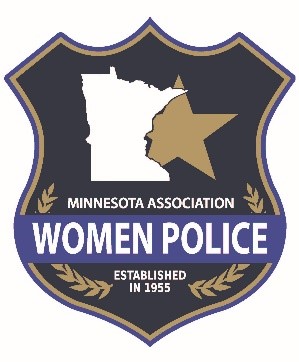 303 South State StreetWaseca, MN 56093mawpcommunications@gmail.comSponsorship Form for Annual Conference Date of Event: ________________The Minnesota Association of Women Police (MAWP) invites you to become a sponsor for our Annual Conference.  This is a great opportunity to network and share information about your product or service with law enforcement personnel, educators, administrative leaders, and the MAWP membership.  You or your organization may become involved by becoming a sponsor, and/or placing an advertisement in the conference program, or donating to our silent auction.TO REGISTER your organization as a sponsor for the annual Conference:Mail appropriate payment to:    	MAWP Conference Sponsorship    	303 South State Street    	Waseca, MN 56093 Or contact mawpcommunications@gmail.comSponsorship Packages Include:GOLD ($500):  Benefits include special recognition, large logo advertisement in the conference program, logo displayed during the conference. Link to sponsors website on the MAWP website with logo.SILVER ($300):  Benefits include a small logo advertisement in the conference program and link to sponsors websiteBRONZE ($100):  Benefits include recognition in conference program.